О внесении измененийв постановление Администрации города Когалыма от 11.10.2013 №2901В соответствии с Уставом города Когалыма, решением Думы города Когалыма от 20.06.2023 №273-ГД «О внесении изменений в решение Думы города Когалыма от 14.12.2022 №199-ГД», постановлением Администрации города Когалыма от 28.10.2021 №2193 «О порядке разработки и реализации муниципальных программ города Когалыма», в связи изменением плановых ассигнований:1. В приложении к постановлению Администрации города Когалыма                 от 11.10.2013 №2901 «Об утверждении муниципальной программы «Содействие занятости населения города Когалыма» (далее - Программа) внести следующие изменения:1.1. Строку «Целевые показатели муниципальной программы» паспорта Программы изложить в следующей редакции:1.2. Строку «Параметры финансового обеспечения муниципальной программы» паспорта Программы изложить в следующей редакции:1.3. Таблицу 1 Программы изложить в редакции согласно приложению к настоящему постановлению.2.	Постановление Администрации города Когалыма от 12.04.2023 №668 «О внесении изменений в постановление Администрации города Когалыма от 11.10.2013 №2901» признать утратившим силу.3. Управлению экономики Администрации города Когалыма (Е.Г.Загорская) направить в юридическое управление Администрации города Когалыма текст постановления и приложение к нему, его реквизиты, сведения об источнике официального опубликования в порядке и сроки, предусмотренные распоряжением Администрации города Когалыма                          от 19.06.2013 №149-р «О мерах по формированию регистра муниципальных нормативных правовых актов Ханты-Мансийского автономного округа – Югры» для дальнейшего направления в Управление государственной регистрации нормативных правовых актов Аппарата Губернатора Ханты-Мансийского автономного округа - Югры.4. Опубликовать настоящее постановление и приложение к нему в газете «Когалымский вестник» и разместить на официальном сайте Администрации города Когалыма в информационно-телекоммуникационной сети «Интернет» (www.admkogalym.ru).5. Контроль за выполнением постановления возложить на заместителя главы города Когалыма Т.И.Черных.Приложение к постановлению Администрациигорода КогалымаТаблица 1Распределение финансовых ресурсов муниципальной программы (по годам)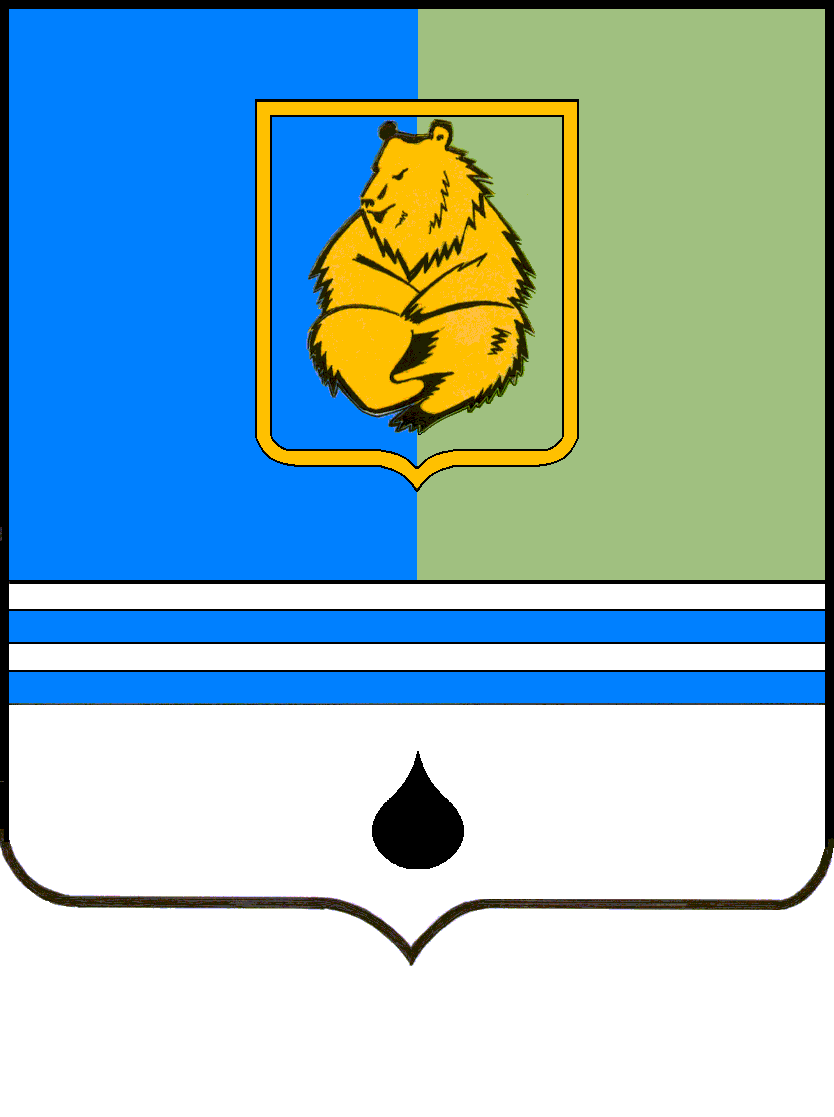 ПОСТАНОВЛЕНИЕАДМИНИСТРАЦИИ ГОРОДА КОГАЛЫМАХанты-Мансийского автономного округа - ЮгрыПОСТАНОВЛЕНИЕАДМИНИСТРАЦИИ ГОРОДА КОГАЛЫМАХанты-Мансийского автономного округа - ЮгрыПОСТАНОВЛЕНИЕАДМИНИСТРАЦИИ ГОРОДА КОГАЛЫМАХанты-Мансийского автономного округа - Югрыот [Дата документа] № [Номер документа]«Целевые показатели муниципальной программы«Параметры финансового обеспечения муниципальной программы»;от [Дата документа] № [Номер документа]Номер структурного элемента (основного мероприятия)Структурный элемент (основное мероприятие) муниципальной программы)Ответственный исполнитель/   соисполнитель, учреждение, организацияИсточники финансированияИсточники финансированияФинансовые затраты на реализацию, тыс. рублейФинансовые затраты на реализацию, тыс. рублейФинансовые затраты на реализацию, тыс. рублейФинансовые затраты на реализацию, тыс. рублейФинансовые затраты на реализацию, тыс. рублейФинансовые затраты на реализацию, тыс. рублейФинансовые затраты на реализацию, тыс. рублейФинансовые затраты на реализацию, тыс. рублейНомер структурного элемента (основного мероприятия)Структурный элемент (основное мероприятие) муниципальной программы)Ответственный исполнитель/   соисполнитель, учреждение, организацияИсточники финансированияИсточники финансированияв том числев том числев том числев том числев том числев том числев том числев том числеНомер структурного элемента (основного мероприятия)Структурный элемент (основное мероприятие) муниципальной программы)Ответственный исполнитель/   соисполнитель, учреждение, организацияИсточники финансированияИсточники финансированиявсего2023 г.2024 г.2025 г.2025 г.2026 г.2027 г.2028 г.Номер структурного элемента (основного мероприятия)Структурный элемент (основное мероприятие) муниципальной программы)Ответственный исполнитель/   соисполнитель, учреждение, организацияИсточники финансированияИсточники финансированиявсего2023 г.2024 г.2025 г.2025 г.2026 г.2027 г.2028 г.123445678891011Цель: «Содействие занятости населения города Когалыма и повышение конкурентоспособности рабочей силы»Цель: «Содействие занятости населения города Когалыма и повышение конкурентоспособности рабочей силы»Цель: «Содействие занятости населения города Когалыма и повышение конкурентоспособности рабочей силы»Цель: «Содействие занятости населения города Когалыма и повышение конкурентоспособности рабочей силы»Цель: «Содействие занятости населения города Когалыма и повышение конкурентоспособности рабочей силы»Цель: «Содействие занятости населения города Когалыма и повышение конкурентоспособности рабочей силы»Цель: «Содействие занятости населения города Когалыма и повышение конкурентоспособности рабочей силы»Цель: «Содействие занятости населения города Когалыма и повышение конкурентоспособности рабочей силы»Цель: «Содействие занятости населения города Когалыма и повышение конкурентоспособности рабочей силы»Цель: «Содействие занятости населения города Когалыма и повышение конкурентоспособности рабочей силы»Цель: «Содействие занятости населения города Когалыма и повышение конкурентоспособности рабочей силы»Цель: «Содействие занятости населения города Когалыма и повышение конкурентоспособности рабочей силы»Цель: «Содействие занятости населения города Когалыма и повышение конкурентоспособности рабочей силы»Задача №1 «Сдерживание роста безработицы и снижение напряжённости на рынке труда»Задача №1 «Сдерживание роста безработицы и снижение напряжённости на рынке труда»Задача №1 «Сдерживание роста безработицы и снижение напряжённости на рынке труда»Задача №1 «Сдерживание роста безработицы и снижение напряжённости на рынке труда»Задача №1 «Сдерживание роста безработицы и снижение напряжённости на рынке труда»Задача №1 «Сдерживание роста безработицы и снижение напряжённости на рынке труда»Задача №1 «Сдерживание роста безработицы и снижение напряжённости на рынке труда»Задача №1 «Сдерживание роста безработицы и снижение напряжённости на рынке труда»Задача №1 «Сдерживание роста безработицы и снижение напряжённости на рынке труда»Задача №1 «Сдерживание роста безработицы и снижение напряжённости на рынке труда»Задача №1 «Сдерживание роста безработицы и снижение напряжённости на рынке труда»Задача №1 «Сдерживание роста безработицы и снижение напряжённости на рынке труда»Задача №1 «Сдерживание роста безработицы и снижение напряжённости на рынке труда»Подпрограмма 1 «Содействие трудоустройству граждан»Подпрограмма 1 «Содействие трудоустройству граждан»Подпрограмма 1 «Содействие трудоустройству граждан»Подпрограмма 1 «Содействие трудоустройству граждан»Подпрограмма 1 «Содействие трудоустройству граждан»Подпрограмма 1 «Содействие трудоустройству граждан»Подпрограмма 1 «Содействие трудоустройству граждан»Подпрограмма 1 «Содействие трудоустройству граждан»Подпрограмма 1 «Содействие трудоустройству граждан»Подпрограмма 1 «Содействие трудоустройству граждан»Подпрограмма 1 «Содействие трудоустройству граждан»Подпрограмма 1 «Содействие трудоустройству граждан»Подпрограмма 1 «Содействие трудоустройству граждан»Процессная частьПроцессная частьПроцессная частьПроцессная частьПроцессная частьПроцессная частьПроцессная частьПроцессная частьПроцессная частьПроцессная частьПроцессная частьПроцессная частьПроцессная часть1.1.Содействие улучшению положения на рынке труда не занятых трудовой деятельностью и безработных граждан (I)Управление экономики Администрации города Когалыма//МКУ «УОДОМС»/МБУ «КСАТ»всего13 715,00 13 715,00 1 506,50 2 441,70 2 441,70 2 441,70 2 441,70 2 441,70 2 441,70 1.1.Содействие улучшению положения на рынке труда не занятых трудовой деятельностью и безработных граждан (I)Управление экономики Администрации города Когалыма//МКУ «УОДОМС»/МБУ «КСАТ»бюджет автономного округа9 775,70 9 775,70 607,70 1 833,60 1 833,60 1 833,60 1 833,60 1 833,60 1 833,60 1.1.Содействие улучшению положения на рынке труда не занятых трудовой деятельностью и безработных граждан (I)Управление экономики Администрации города Когалыма//МКУ «УОДОМС»/МБУ «КСАТ»бюджет города Когалыма3 939,30 3 939,30 898,80 608,10 608,10 608,10 608,10 608,10 608,10 1.1.1.Организация проведения оплачиваемых общественных работ для не занятых трудовой деятельностью и безработных граждан Управление экономики Администрации города Когалыма/МБУ «КСАТ»/МКУ «УОДОМС»всего13 715,00 13 715,00 1 506,50 2 441,70 2 441,70 2 441,70 2 441,70 2 441,70 2 441,70 1.1.1.Организация проведения оплачиваемых общественных работ для не занятых трудовой деятельностью и безработных граждан Управление экономики Администрации города Когалыма/МБУ «КСАТ»/МКУ «УОДОМС»бюджет автономного округа 9 775,70 9 775,70 607,70 1 833,60 1 833,60 1 833,60 1 833,60 1 833,60 1 833,60 1.1.1.Организация проведения оплачиваемых общественных работ для не занятых трудовой деятельностью и безработных граждан Управление экономики Администрации города Когалыма/МБУ «КСАТ»/МКУ «УОДОМС»бюджет города Когалыма3 939,30 3 939,30 898,80 608,10 608,10 608,10 608,10 608,10 608,10 Управление экономики Администрации города Когалыма/ МБУ «КСАТ»всего7 010,50 0,00 1 402,10 1 402,10 1 402,10 1 402,10 1 402,10 Управление экономики Администрации города Когалыма/ МБУ «КСАТ»бюджет автономного округа 7 010,500,00 1 402,10 1 402,10 1 402,10 1 402,10 1 402,10 Управление экономики Администрации города Когалыма/ МБУ «КСАТ»бюджет города Когалыма0,000,00 0,00 0,00 0,00 0,00 0,00 Управление экономики Администрации города Когалыма/МКУ «УОДОМС» всего6 704,50 1 506,50 1 039,60 1 039,60 1 039,60 1 039,60 1 039,60 Управление экономики Администрации города Когалыма/МКУ «УОДОМС» бюджет автономного округа 2 765,20 607,70 431,50 431,50 431,50 431,50 431,50 Управление экономики Администрации города Когалыма/МКУ «УОДОМС» бюджет города Когалыма3 939,30 898,80 608,10 608,10 608,10 608,10 608,10 1.2.1.2.Содействие занятости молодёжи (II,III)Управление экономики Администрации города Когалыма/Управление внутренней политики Администрации города Когалыма /МАУ«МКЦ «Феникс»всего124 878,60 21 444,30 20 687,90 20 686,60 20 686,60 20 686,60 20 686,60 1.2.1.2.Содействие занятости молодёжи (II,III)Управление экономики Администрации города Когалыма/Управление внутренней политики Администрации города Когалыма /МАУ«МКЦ «Феникс»бюджет автономного округа45 480,00 7 480,00 7 600,00 7 600,00 7 600,00 7 600,00 7 600,00 1.2.1.2.Содействие занятости молодёжи (II,III)Управление экономики Администрации города Когалыма/Управление внутренней политики Администрации города Когалыма /МАУ«МКЦ «Феникс»бюджет города Когалыма79 398,60 13 964,30 13 087,90 13 086,60 13 086,60 13 086,60 13 086,60 1.2.1.1.2.1.Организация временного трудоустройства несовершеннолетних граждан в возрасте от 14 до 18 лет в свободное от учёбы время Управление экономики Администрации города Когалыма/Управление внутренней политики Администрации города Когалыма/МАУ«МКЦ «Феникс»всего92 102,30 15 873,20 15 250,30 15 244,70 15 244,70 15 244,70 15 244,70 1.2.1.1.2.1.Организация временного трудоустройства несовершеннолетних граждан в возрасте от 14 до 18 лет в свободное от учёбы время Управление экономики Администрации города Когалыма/Управление внутренней политики Администрации города Когалыма/МАУ«МКЦ «Феникс»бюджет автономного округа 37 100,0 6 100,00 6 200,00 6 200,00 6 200,00 6 200,00 6 200,00 1.2.1.1.2.1.Организация временного трудоустройства несовершеннолетних граждан в возрасте от 14 до 18 лет в свободное от учёбы время Управление экономики Администрации города Когалыма/Управление внутренней политики Администрации города Когалыма/МАУ«МКЦ «Феникс»бюджет города Когалыма55 002,30 9 773,20 9 050,30 9 044,70 9 044,70 9 044,70 9 044,70 1.2.2.Организация временного трудоустройства несовершеннолетних граждан в возрасте от 14 до 18 лет в течение учебного года Управление экономики Администрации города Когалыма/Управление внутренней политики Администрации города Когалыма /МАУ«МКЦ «Феникс»всего20 049,70 3 474,10 3 312,40 3 315,80 3 315,80 3 315,80 3 315,80 3 315,80 1.2.2.Организация временного трудоустройства несовершеннолетних граждан в возрасте от 14 до 18 лет в течение учебного года Управление экономики Администрации города Когалыма/Управление внутренней политики Администрации города Когалыма /МАУ«МКЦ «Феникс»бюджет автономного округа 8 380,00 1 380,00 1 400,00 1 400,00 1 400,00 1 400,00 1 400,00 1 400,00 1.2.2.Организация временного трудоустройства несовершеннолетних граждан в возрасте от 14 до 18 лет в течение учебного года Управление экономики Администрации города Когалыма/Управление внутренней политики Администрации города Когалыма /МАУ«МКЦ «Феникс»бюджет города Когалыма11 669,70 2 094,10 1 912,40 1 915,80 1 915,80 1 915,80 1 915,80 1 915,80 1.2.3.Привлечение прочих специалистов для организации работ трудовых бригад несовершеннолетних гражданУправление экономики Администрации города Когалыма/Управление внутренней политики Администрации города Когалыма /МАУ«МКЦ «Феникс»всего12 726,60 2 097,00 2 125,20 2 126,10 2 126,10 2 126,10 2 126,10 2 126,10 1.2.3.Привлечение прочих специалистов для организации работ трудовых бригад несовершеннолетних гражданУправление экономики Администрации города Когалыма/Управление внутренней политики Администрации города Когалыма /МАУ«МКЦ «Феникс»бюджет города Когалыма12 726,60 2 097,00 2 125,20 2 126,10 2 126,10 2 126,10 2 126,10 2 126,10 Итого по подпрограмме 1Итого по подпрограмме 1всего138 593,60 22 950,80 23 129,60 23 128,30 23 128,30 23 128,30 23 128,30 23 128,30 Итого по подпрограмме 1Итого по подпрограмме 1бюджет автономного округа 55 255,70 8 087,70 9 433,60 9 433,60 9 433,60 9 433,60 9 433,60 9 433,60 Итого по подпрограмме 1Итого по подпрограмме 1бюджет города Когалыма83 337,90 14 863,10 13 696,00 13 694,70 13 694,70 13 694,70 13 694,70 13 694,70 в том числе:в том числе:в том числе:в том числе:в том числе:в том числе:в том числе:в том числе:в том числе:в том числе:в том числе:в том числе:Процессная часть подпрограммы 1Процессная часть подпрограммы 1всего138 593,60 22 950,80 23 129,60 23 128,30 23 128,30 23 128,30 23 128,30 23 128,30 Процессная часть подпрограммы 1Процессная часть подпрограммы 1бюджет автономного округа 55 255,70 8 087,70 9 433,60 9 433,60 9 433,60 9 433,60 9 433,60 9 433,60 Процессная часть подпрограммы 1Процессная часть подпрограммы 1бюджет города Когалыма83 337,90 14 863,10 13 696,00 13 694,70 13 694,70 13 694,70 13 694,70 13 694,70 Цель: «Улучшение условий и охраны труда в городе Когалыме»Цель: «Улучшение условий и охраны труда в городе Когалыме»Цель: «Улучшение условий и охраны труда в городе Когалыме»Цель: «Улучшение условий и охраны труда в городе Когалыме»Цель: «Улучшение условий и охраны труда в городе Когалыме»Цель: «Улучшение условий и охраны труда в городе Когалыме»Цель: «Улучшение условий и охраны труда в городе Когалыме»Цель: «Улучшение условий и охраны труда в городе Когалыме»Цель: «Улучшение условий и охраны труда в городе Когалыме»Цель: «Улучшение условий и охраны труда в городе Когалыме»Цель: «Улучшение условий и охраны труда в городе Когалыме»Цель: «Улучшение условий и охраны труда в городе Когалыме»Задача №2 «Совершенствование управления охраной труда в городе Когалыме в рамках переданных полномочий»Задача №2 «Совершенствование управления охраной труда в городе Когалыме в рамках переданных полномочий»Задача №2 «Совершенствование управления охраной труда в городе Когалыме в рамках переданных полномочий»Задача №2 «Совершенствование управления охраной труда в городе Когалыме в рамках переданных полномочий»Задача №2 «Совершенствование управления охраной труда в городе Когалыме в рамках переданных полномочий»Задача №2 «Совершенствование управления охраной труда в городе Когалыме в рамках переданных полномочий»Задача №2 «Совершенствование управления охраной труда в городе Когалыме в рамках переданных полномочий»Задача №2 «Совершенствование управления охраной труда в городе Когалыме в рамках переданных полномочий»Задача №2 «Совершенствование управления охраной труда в городе Когалыме в рамках переданных полномочий»Задача №2 «Совершенствование управления охраной труда в городе Когалыме в рамках переданных полномочий»Задача №2 «Совершенствование управления охраной труда в городе Когалыме в рамках переданных полномочий»Задача №2 «Совершенствование управления охраной труда в городе Когалыме в рамках переданных полномочий»Подпрограмма 2 «Улучшение условий и охраны труда в городе Когалыме»Подпрограмма 2 «Улучшение условий и охраны труда в городе Когалыме»Подпрограмма 2 «Улучшение условий и охраны труда в городе Когалыме»Подпрограмма 2 «Улучшение условий и охраны труда в городе Когалыме»Подпрограмма 2 «Улучшение условий и охраны труда в городе Когалыме»Подпрограмма 2 «Улучшение условий и охраны труда в городе Когалыме»Подпрограмма 2 «Улучшение условий и охраны труда в городе Когалыме»Подпрограмма 2 «Улучшение условий и охраны труда в городе Когалыме»Подпрограмма 2 «Улучшение условий и охраны труда в городе Когалыме»Подпрограмма 2 «Улучшение условий и охраны труда в городе Когалыме»Подпрограмма 2 «Улучшение условий и охраны труда в городе Когалыме»Подпрограмма 2 «Улучшение условий и охраны труда в городе Когалыме»Процессная частьПроцессная частьПроцессная частьПроцессная частьПроцессная частьПроцессная частьПроцессная частьПроцессная частьПроцессная частьПроцессная частьПроцессная частьПроцессная часть2.1.Осуществление отдельных государственных полномочий в сфере трудовых отношений и  государственного управления охраной труда в городе Когалыме (IV)Управление экономики Администрации города Когалыма/МКУ «УОДОМС» всего20 753,00 3 845,30 3 528,10 3 344,90 3 344,90 3 344,90 3 344,90 3 344,90 2.1.Осуществление отдельных государственных полномочий в сфере трудовых отношений и  государственного управления охраной труда в городе Когалыме (IV)Управление экономики Администрации города Когалыма/МКУ «УОДОМС» бюджет автономного округа 20 753,00 3 845,30 3 528,10 3 344,90 3 344,90 3 344,90 3 344,90 3 344,90 2.1.Осуществление отдельных государственных полномочий в сфере трудовых отношений и  государственного управления охраной труда в городе Когалыме (IV)Управление экономики Администрации города Когалыма/МКУ «УОДОМС» бюджет города Когалыма0,00 0,00 0,00 0,00 0,00 0,00 0,00 0,00 2.1.Осуществление отдельных государственных полномочий в сфере трудовых отношений и  государственного управления охраной труда в городе Когалыме (IV)Управление экономики Администрации города Когалымавсего20 103,10 3 738,70 3 420,40 3 236,00 3 236,00 3 236,00 3 236,00 3 236,00 2.1.Осуществление отдельных государственных полномочий в сфере трудовых отношений и  государственного управления охраной труда в городе Когалыме (IV)Управление экономики Администрации города Когалымабюджет автономного округа 20 103,10 3 738,70 3 420,40 3 236,00 3 236,00 3 236,00 3 236,00 3 236,00 2.1.Осуществление отдельных государственных полномочий в сфере трудовых отношений и  государственного управления охраной труда в городе Когалыме (IV)Управление экономики Администрации города Когалымабюджет города Когалыма0,00 0,00 0,00 0,00 0,00 0,00 0,00 0,00 2.1.Осуществление отдельных государственных полномочий в сфере трудовых отношений и  государственного управления охраной труда в городе Когалыме (IV)Управление экономики Администрации города Когалыма/МКУ «УОДОМС» всего649,90 106,60 107,70 108,90 108,90 108,90 108,90 108,90 2.1.Осуществление отдельных государственных полномочий в сфере трудовых отношений и  государственного управления охраной труда в городе Когалыме (IV)Управление экономики Администрации города Когалыма/МКУ «УОДОМС» бюджет автономного округа 649,90 106,60 107,70 108,90 108,90 108,90 108,90 108,90 Итого по подпрограмме 2Итого по подпрограмме 2всего20 753,00 3 845,30 3 528,10 3 344,90 3 344,90 3 344,90 3 344,90 3 344,90 Итого по подпрограмме 2Итого по подпрограмме 2бюджет автономного округа 20 753,00 3 845,30 3 528,10 3 344,90 3 344,90 3 344,90 3 344,90 3 344,90 Итого по подпрограмме 2Итого по подпрограмме 2бюджет города Когалыма0,00 0,00 0,00 0,00 0,00 0,00 0,00 0,00 в том числе:в том числе:в том числе:в том числе:в том числе:в том числе:в том числе:в том числе:в том числе:в том числе:в том числе:в том числе:Процессная часть подпрограммы 2Процессная часть подпрограммы 2всего20 753,00 3 845,30 3 528,10 3 344,90 3 344,90 3 344,90 3 344,90 3 344,90 Процессная часть подпрограммы 2Процессная часть подпрограммы 2бюджет автономного округа 20 753,00 3 845,30 3 528,10 3 344,90 3 344,90 3 344,90 3 344,90 3 344,90 Процессная часть подпрограммы 2Процессная часть подпрограммы 2бюджет города Когалыма0,00 0,00 0,00 0,00 0,00 0,00 0,00 0,00 Цель: «Увеличение численности работающих инвалидов трудоспособного возраста, проживающих в городе Когалыме»Цель: «Увеличение численности работающих инвалидов трудоспособного возраста, проживающих в городе Когалыме»Цель: «Увеличение численности работающих инвалидов трудоспособного возраста, проживающих в городе Когалыме»Цель: «Увеличение численности работающих инвалидов трудоспособного возраста, проживающих в городе Когалыме»Цель: «Увеличение численности работающих инвалидов трудоспособного возраста, проживающих в городе Когалыме»Цель: «Увеличение численности работающих инвалидов трудоспособного возраста, проживающих в городе Когалыме»Цель: «Увеличение численности работающих инвалидов трудоспособного возраста, проживающих в городе Когалыме»Цель: «Увеличение численности работающих инвалидов трудоспособного возраста, проживающих в городе Когалыме»Цель: «Увеличение численности работающих инвалидов трудоспособного возраста, проживающих в городе Когалыме»Цель: «Увеличение численности работающих инвалидов трудоспособного возраста, проживающих в городе Когалыме»Цель: «Увеличение численности работающих инвалидов трудоспособного возраста, проживающих в городе Когалыме»Задача №3 «Расширение возможностей трудоустройства и обеспечение востребованности незанятых инвалидов на рынке труда»Задача №3 «Расширение возможностей трудоустройства и обеспечение востребованности незанятых инвалидов на рынке труда»Задача №3 «Расширение возможностей трудоустройства и обеспечение востребованности незанятых инвалидов на рынке труда»Задача №3 «Расширение возможностей трудоустройства и обеспечение востребованности незанятых инвалидов на рынке труда»Задача №3 «Расширение возможностей трудоустройства и обеспечение востребованности незанятых инвалидов на рынке труда»Задача №3 «Расширение возможностей трудоустройства и обеспечение востребованности незанятых инвалидов на рынке труда»Задача №3 «Расширение возможностей трудоустройства и обеспечение востребованности незанятых инвалидов на рынке труда»Задача №3 «Расширение возможностей трудоустройства и обеспечение востребованности незанятых инвалидов на рынке труда»Задача №3 «Расширение возможностей трудоустройства и обеспечение востребованности незанятых инвалидов на рынке труда»Задача №3 «Расширение возможностей трудоустройства и обеспечение востребованности незанятых инвалидов на рынке труда»Задача №3 «Расширение возможностей трудоустройства и обеспечение востребованности незанятых инвалидов на рынке труда»Подпрограмма 3 «Содействие трудоустройству лиц с инвалидностью»Подпрограмма 3 «Содействие трудоустройству лиц с инвалидностью»Подпрограмма 3 «Содействие трудоустройству лиц с инвалидностью»Подпрограмма 3 «Содействие трудоустройству лиц с инвалидностью»Подпрограмма 3 «Содействие трудоустройству лиц с инвалидностью»Подпрограмма 3 «Содействие трудоустройству лиц с инвалидностью»Подпрограмма 3 «Содействие трудоустройству лиц с инвалидностью»Подпрограмма 3 «Содействие трудоустройству лиц с инвалидностью»Подпрограмма 3 «Содействие трудоустройству лиц с инвалидностью»Подпрограмма 3 «Содействие трудоустройству лиц с инвалидностью»Подпрограмма 3 «Содействие трудоустройству лиц с инвалидностью»Процессная частьПроцессная частьПроцессная частьПроцессная частьПроцессная частьПроцессная частьПроцессная частьПроцессная частьПроцессная частьПроцессная частьПроцессная часть3.1.Оказание комплексной помощи и сопровождения при трудоустройстве инвалидам, детям-инвалидам в возрасте от 14 до 18 лет, обратившимся в органы службы занятости (V)Управление экономики Администрации города Когалыма/Управление образования/Управление внутренней политики Администрации города Когалыма  всего600,00 100,00 100,00 100,00 100,00 100,00 100,00 3.1.Оказание комплексной помощи и сопровождения при трудоустройстве инвалидам, детям-инвалидам в возрасте от 14 до 18 лет, обратившимся в органы службы занятости (V)Управление экономики Администрации города Когалыма/Управление образования/Управление внутренней политики Администрации города Когалыма  бюджет автономного округа 600,00 100,00 100,00 100,00 100,00 100,00 100,00 3.1.1.Содействие трудоустройству незанятых инвалидов трудоспособного возраста, в том числе инвалидов молодого возраста, на оборудованные (оснащённые) рабочие местаУправление экономики Администрации города Когалыма/Управление образованиявсего600,00 100,00 100,00 100,00 100,00 100,00 100,00 3.1.1.Содействие трудоустройству незанятых инвалидов трудоспособного возраста, в том числе инвалидов молодого возраста, на оборудованные (оснащённые) рабочие местаУправление экономики Администрации города Когалыма/Управление образованиябюджет автономного округа 600,00 100,00 100,00 100,00 100,00 100,00 100,00 3.1.1.Содействие трудоустройству незанятых инвалидов трудоспособного возраста, в том числе инвалидов молодого возраста, на оборудованные (оснащённые) рабочие местаУправление экономики Администрации города Когалыма/Управление внутренней политики Администрации города Когалыма всего0,00 0,00 0,00 0,00 0,00 0,00 0,00 3.1.1.Содействие трудоустройству незанятых инвалидов трудоспособного возраста, в том числе инвалидов молодого возраста, на оборудованные (оснащённые) рабочие местаУправление экономики Администрации города Когалыма/Управление внутренней политики Администрации города Когалыма бюджет автономного округа 0,00 0,00 0,00 0,00 0,00 0,00 0,00 3.1.1.Содействие трудоустройству незанятых инвалидов трудоспособного возраста, в том числе инвалидов молодого возраста, на оборудованные (оснащённые) рабочие местаУправление экономики Администрации города Когалымавсего0,00 0,00 0,00 0,00 0,00 0,00 0,00 3.1.1.Содействие трудоустройству незанятых инвалидов трудоспособного возраста, в том числе инвалидов молодого возраста, на оборудованные (оснащённые) рабочие местаУправление экономики Администрации города Когалымабюджет автономного округа 0,00 0,00 0,00 0,00 0,00 0,00 0,00 Итого по подпрограмме 3Итого по подпрограмме 3всего600,00 100,00 100,00 100,00 100,00 100,00 100,00 Итого по подпрограмме 3Итого по подпрограмме 3бюджет автономного округа 600,00 100,00 100,00 100,00 100,00 100,00 100,00 в том числе:в том числе:в том числе:в том числе:в том числе:в том числе:в том числе:в том числе:в том числе:в том числе:в том числе:в том числе:в том числе:в том числе:в том числе:в том числе:в том числе:Процессная часть подпрограммы 3всеговсего600,00 600,00 100,00 100,00 100,00 100,00 100,00 100,00 100,00 100,00 100,00 100,00 100,00 Процессная часть подпрограммы 3бюджет автономного округа бюджет автономного округа 600,00 600,00 100,00 100,00 100,00 100,00 100,00 100,00 100,00 100,00 100,00 100,00 100,00 Процессная часть в целом по муниципальной программевсеговсего159 946,60 159 946,60 26 896,10 26 896,10 26 757,70 26 757,70 26 573,20 26 573,20 26 573,20 26 573,20 26 573,20 26 573,20 26 573,20 Процессная часть в целом по муниципальной программебюджет автономного округа бюджет автономного округа 76 608,70 76 608,70 12 033,00 12 033,00 13 061,70 13 061,70 12 878,50 12 878,50 12 878,50 12 878,50 12 878,50 12 878,50 12 878,50 Процессная часть в целом по муниципальной программебюджет города Когалымабюджет города Когалыма83 337,90 83 337,90 14 863,10 14 863,10 13 696,00 13 696,00 13 694,70 13 694,70 13 694,70 13 694,70 13 694,70 13 694,70 13 694,70 Всего по муниципальной программевсеговсего159 946,60 159 946,60 26 896,10 26 896,10 26 757,70 26 757,70 26 573,20 26 573,20 26 573,20 26 573,20 26 573,20 26 573,20 26 573,20 Всего по муниципальной программебюджет автономного округа бюджет автономного округа 76 608,70 76 608,70 12 033,00 12 033,00 13 061,70 13 061,70 12 878,50 12 878,50 12 878,50 12 878,50 12 878,50 12 878,50 12 878,50 Всего по муниципальной программебюджет города Когалымабюджет города Когалыма83 337,90 83 337,90 14 863,10 14 863,10 13 696,00 13 696,00 13 694,70 13 694,70 13 694,70 13 694,70 13 694,70 13 694,70 13 694,70 В том числе:В том числе:В том числе:В том числе:В том числе:В том числе:В том числе:В том числе:В том числе:В том числе:В том числе:В том числе:В том числе:В том числе:В том числе:В том числе:В том числе:Инвестиции и объекты муниципальной собственности  всеговсего0,00 0,00 0,00 0,00 0,00 0,00 0,00 0,00 0,00 0,00 0,00 0,00 Инвестиции и объекты муниципальной собственности  бюджет автономного округа бюджет автономного округа 0,00 0,00 0,00 0,00 0,00 0,00 0,00 0,00 0,00 0,00 0,00 0,00 Инвестиции и объекты муниципальной собственности  бюджет города Когалымабюджет города Когалыма0,00 0,00 0,00 0,00 0,00 0,00 0,00 0,00 0,00 0,00 0,00 0,00 Прочие расходы всеговсего0,00 0,00 0,00 0,00 0,00 0,00 0,00 0,00 0,00 0,00 0,00 0,00 Прочие расходы бюджет автономного округа бюджет автономного округа 0,00 0,00 0,00 0,00 0,00 0,00 0,00 0,00 0,00 0,00 0,00 0,00 Прочие расходы бюджет города Когалымабюджет города Когалыма0,00 0,00 0,00 0,00 0,00 0,00 0,00 0,00 0,00 0,00 0,00 0,00 В том числе:В том числе:В том числе:В том числе:В том числе:В том числе:В том числе:В том числе:В том числе:В том числе:Ответственный исполнитель (Управление экономики Администрации города Когалыма)всего20 103,10 3 738,70 3 420,40 3 236,00 3 236,00 3 236,00 3 236,00 Ответственный исполнитель (Управление экономики Администрации города Когалыма)бюджет автономного округа 20 103,10 3 738,70 3 420,40 3 236,00 3 236,00 3 236,00 3 236,00 Ответственный исполнитель (Управление экономики Администрации города Когалыма)бюджет города Когалыма0,00 0,00 0,00 0,00 0,00 0,00 0,00 Соисполнитель 1 (Управление внутренней политики Администрации города Когалыма/МАУ«МКЦ «Феникс»)всего124 878,60 21 444,30 20 687,90 20 686,60 20 686,60 20 686,60 20 686,60 Соисполнитель 1 (Управление внутренней политики Администрации города Когалыма/МАУ«МКЦ «Феникс»)бюджет автономного округа 45 480,00 7 480,00 7 600,00 7 600,00 7 600,00 7 600,00 7 600,00 Соисполнитель 1 (Управление внутренней политики Администрации города Когалыма/МАУ«МКЦ «Феникс»)бюджет города Когалыма79 398,60 13 964,30 13 087,90 13 086,60 13 086,60 13 086,60 13 086,60 Соисполнитель 2 (Управление образования)всего600,00 100,00 100,00 100,00 100,00 100,00 100,00 Соисполнитель 2 (Управление образования)бюджет автономного округа 600,00 100,00 100,00 100,00 100,00 100,00 100,00 Соисполнитель 3 (МКУ «УОДОМС»)всего7 354,40 1 613,10 1 147,30 1 148,50 1 148,50 1 148,50 1 148,50 Соисполнитель 3 (МКУ «УОДОМС»)бюджет автономного округа 3 415,10 714,30 539,20 540,40 540,40 540,40 540,40 Соисполнитель 3 (МКУ «УОДОМС»)бюджет города Когалыма3 939,30 898,80 608,10 608,10 608,10 608,10 608,10 Соисполнитель 4 (МБУ «КСАТ»)всего7 010,50 0,00 1 402,10 1 402,10 1 402,10 1 402,10 1 402,10 Соисполнитель 4 (МБУ «КСАТ»)бюджет автономного округа 7 010,50 0,00 1 402,10 1 402,10 1 402,10 1 402,10 1 402,10 Соисполнитель 4 (МБУ «КСАТ»)бюджет города Когалыма0,00 0,00 0,00 0,00 0,00 0,00 0,00 